ÖRNEK - KÜME NO: 1UZAKLIK: 10 PARSEK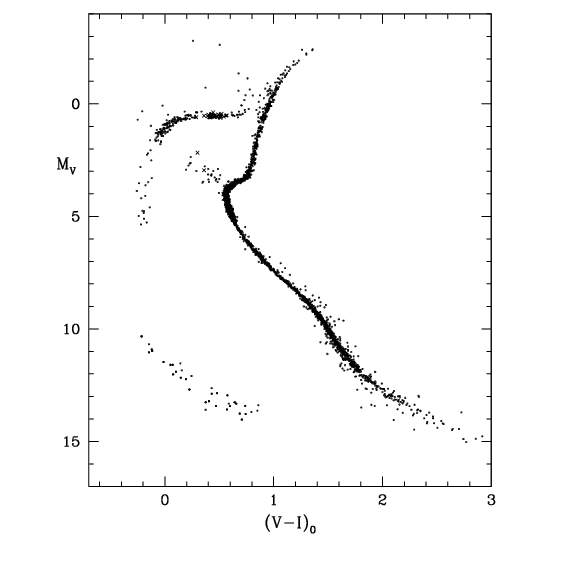 HARRİS, CAMBRİDGE UNİVERSİTY PRESS, ISBN 0-521-82459-1, 2003, P. 78 - 100KÜME NO: 2UZAKLIK: 6800 PARSEK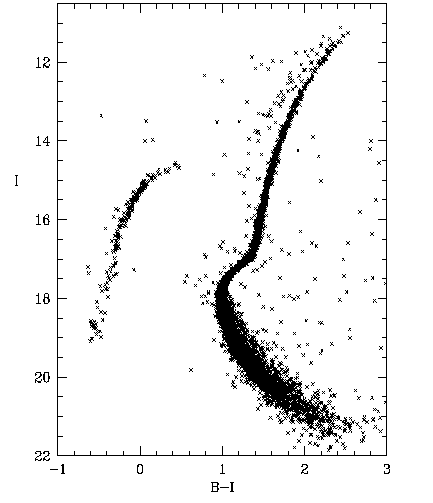 STETSON, CFHT INFORMATİON BULLETİN, NUMBER 38, FİRST SEMESTER 1998KÜME NO: 3UZAKLIK 8500 PARSEK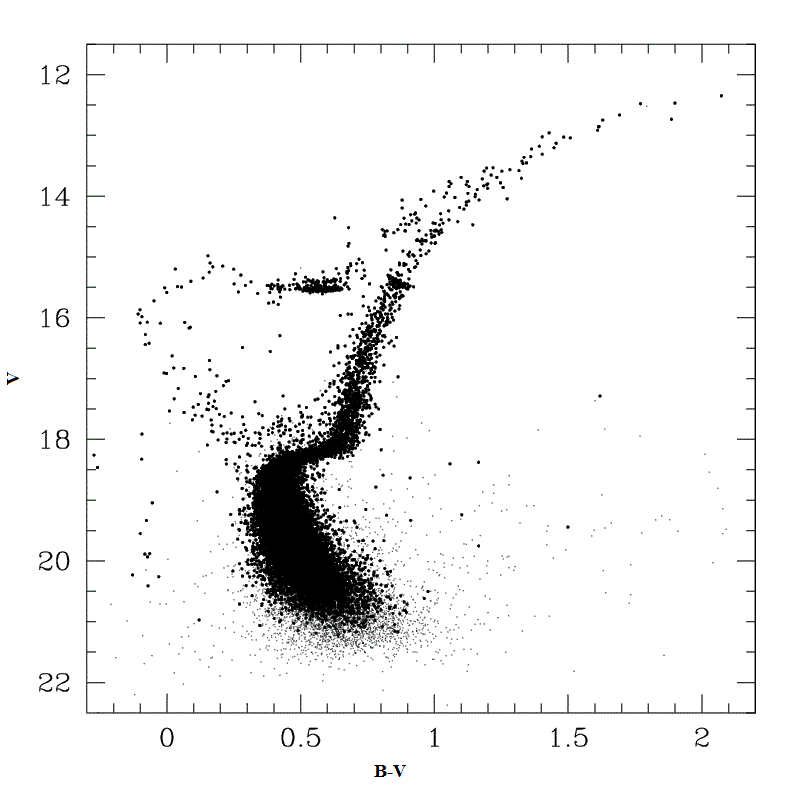 PİOTTO ET AL,  2002, ASTRONOMY&ASTROPHYSİCS, 391, 945KÜME NO:4UZAKLIK: 17780 PARSEK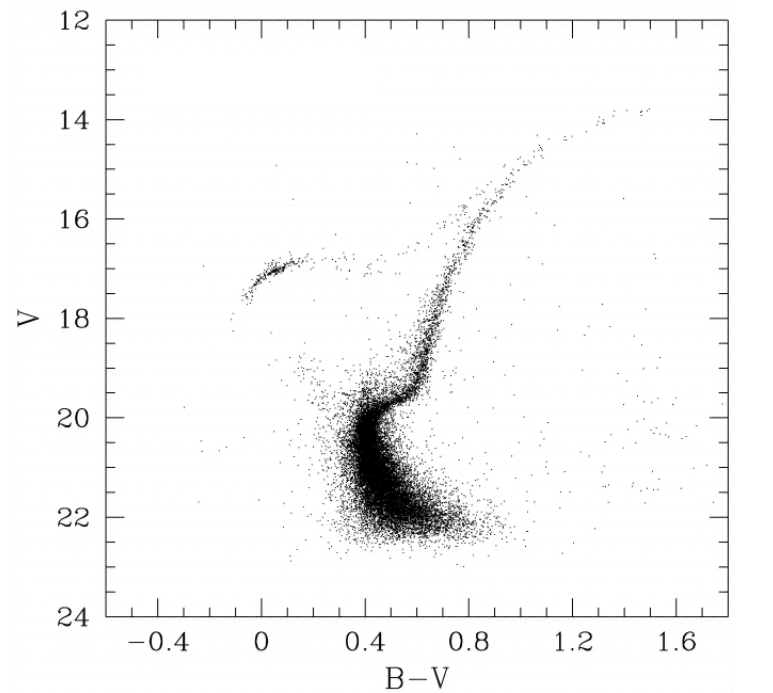 SOO-CHANG, THE ASTRONOMICAL JOURNAL, 116:1775-1788, 1998KÜME NO: 5UZAKLIK: 7600 PARSEK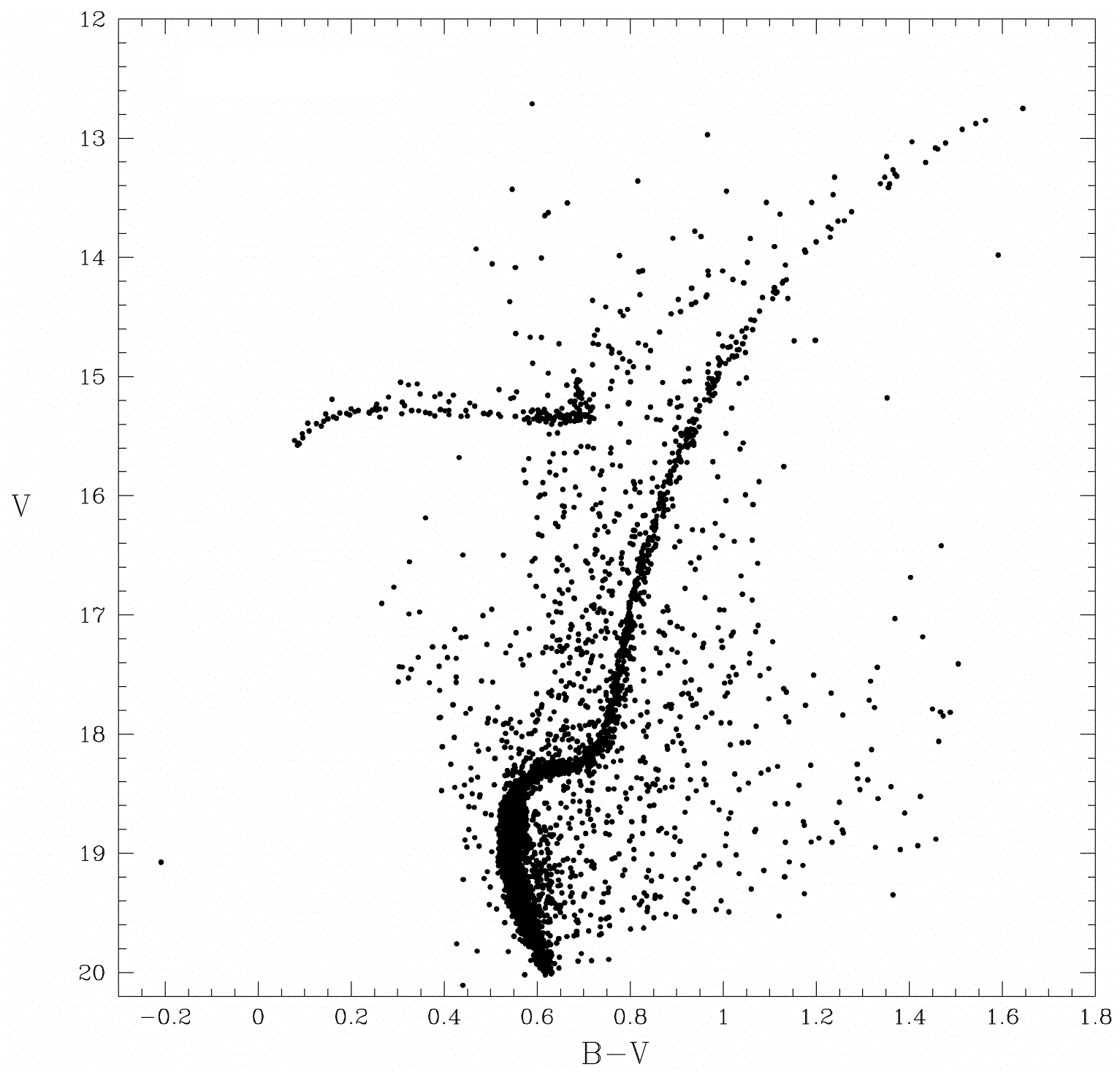 BROCATO ET AL. THE ASTROPHYSİCAL JOURNAL, VOLUME 527, ISSUE 1, PP. 230-235KÜME NO: 6UZAKLIK: 9000 PARSEK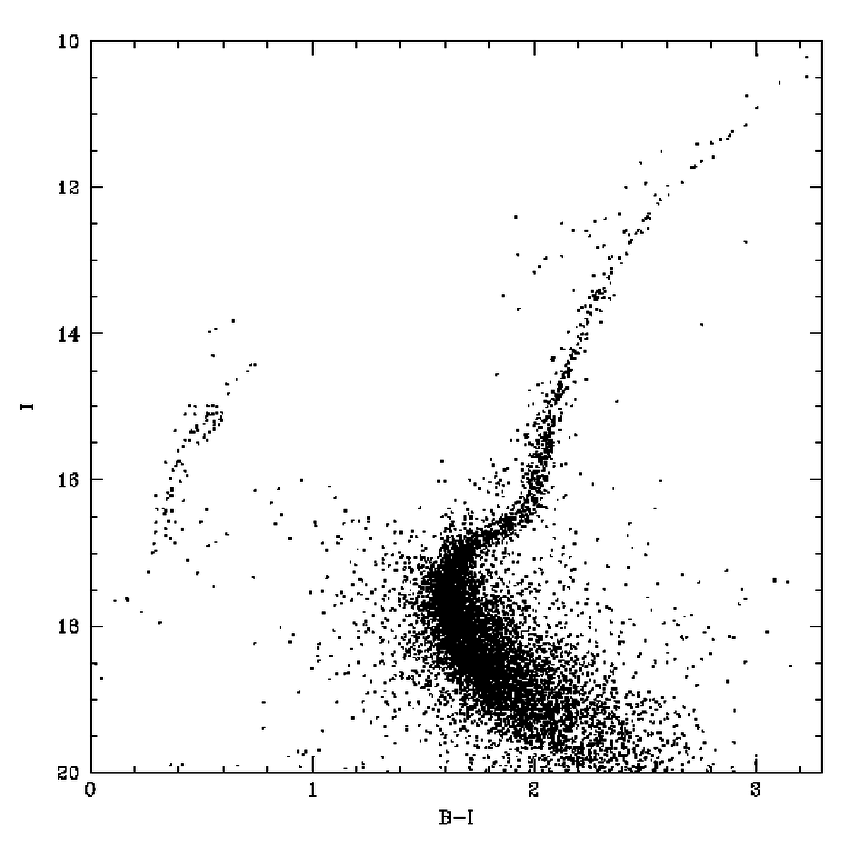 POLLARD ET AL., ASTROPHYS.J. 628 (2005) 729-737KÜME NO: 7UZAKLIK: 109000 PARSEK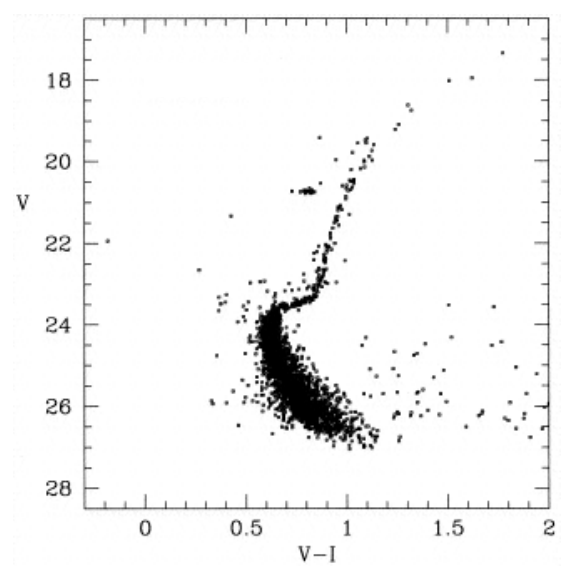 STETSON ET AL., THE ASTRONOMICAL JOURNAL, 117:247-263, 1999KÜME NO: 8UZAKLIK: 12100 PARSEK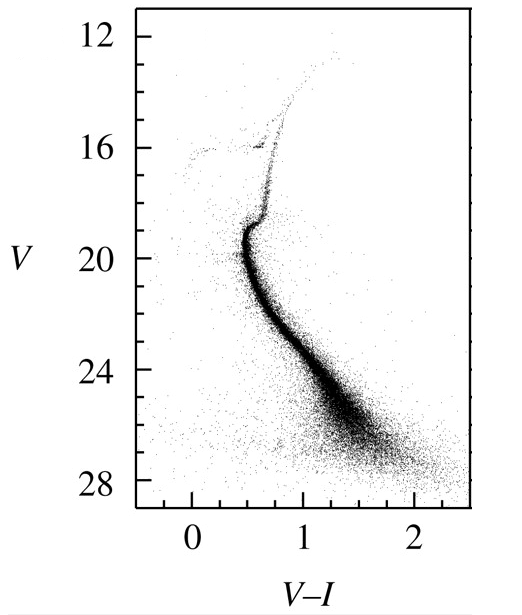 KALİRAİ ET AL, THE ROYAL SOCİETY, ONLİNE ISSN 1471-2962KÜME NO: 9UZAKLIK: 4078 PARSEK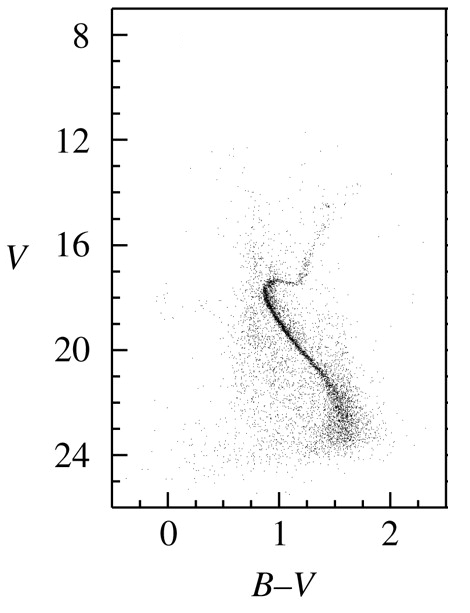 KALİRAİ ET AL, THE ROYAL SOCİETY, ONLİNE ISSN 1471-2962KÜME NO: 10UZAKLIK: 10000 PARSEK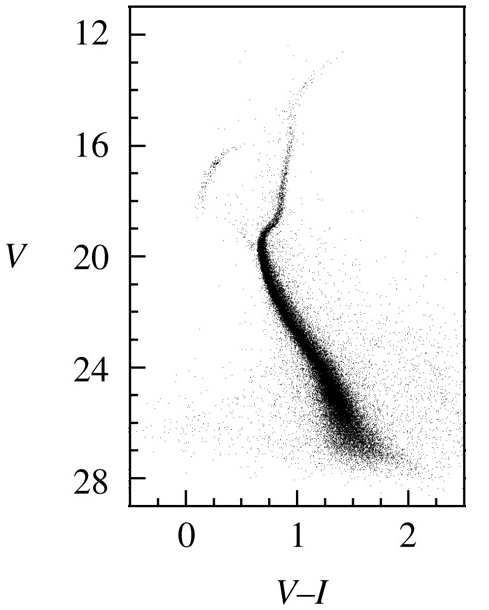 KALİRAİ ET AL, THE ROYAL SOCİETY, ONLİNE ISSN 1471-2962KÜME NO: 11UZAKLIK: 15900 PARSEK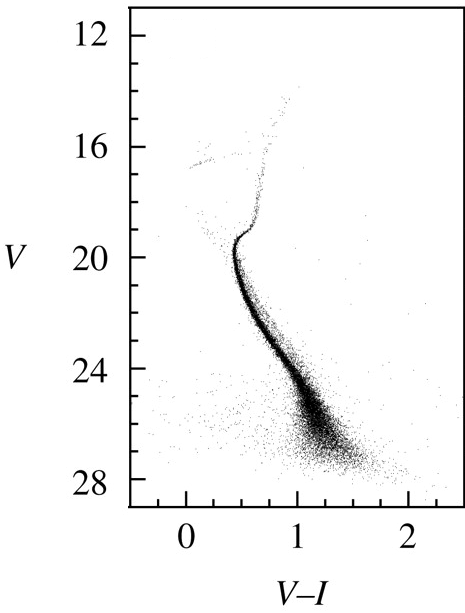 KALİRAİ ET AL, THE ROYAL SOCİETY, ONLİNE ISSN 1471-2962KÜME NO: 12UZAKLIK: 4110 PARSEK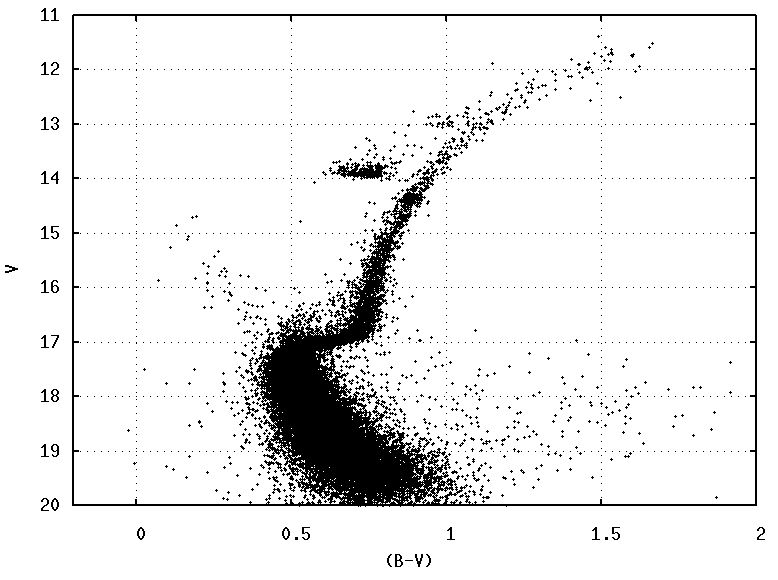 PİOTTO ET AL,  2002, ASTRONOMY&ASTROPHYSİCS, 391, 945KÜME NO: 13UZAKLIK: 16400 PARSEK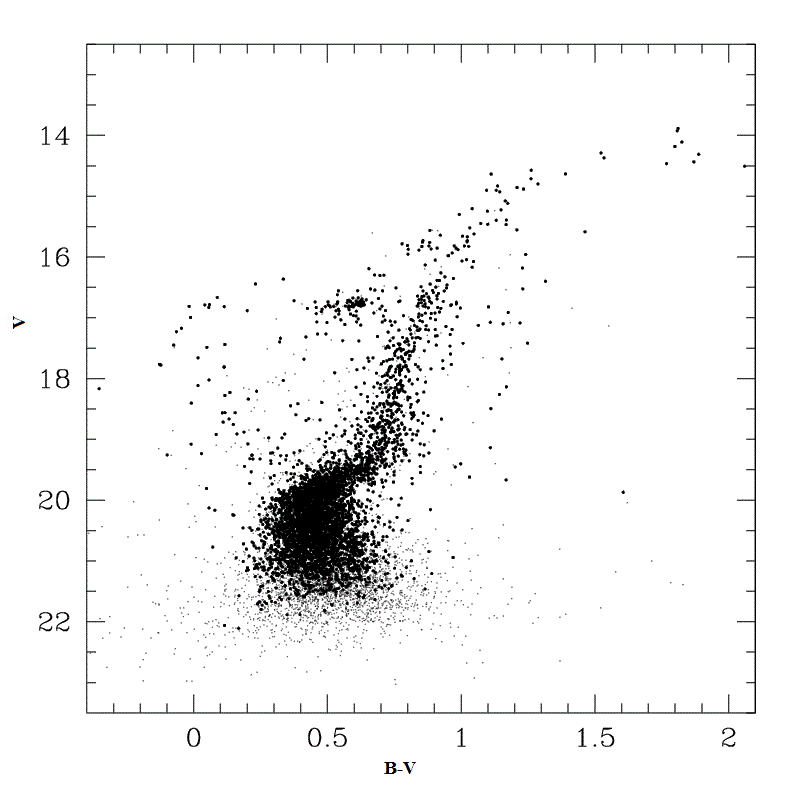 PİOTTO ET AL,  2002, ASTRONOMY&ASTROPHYSİCS, 391, 945